ISTITUTO COMPRENSIVO STATALE “I.C.S IL PONTORMO”Viale Beato Giovanni Parenti, 3– 59015 CARMIGNANOTel. 055/8712001 Fax 055/8712422Codice Ministeriale POIC80600Q-Codice Fiscale 84032280483ALLEGATO b)SCHEDA DI VALUTAZIONE TITOLI CULTURALI E PROFESSIONALI                         progetto PON-FSE - Avviso AOODGEFID\Prot. n. 1953 del 21/02/2017. Competenze di base Piano 42475:SELEZIONE FIGURA AGGIUNTIVA ESTERNA Scuola Infanzia – Modulo _____________________________________________Data_____________________________________				Firma ____________________________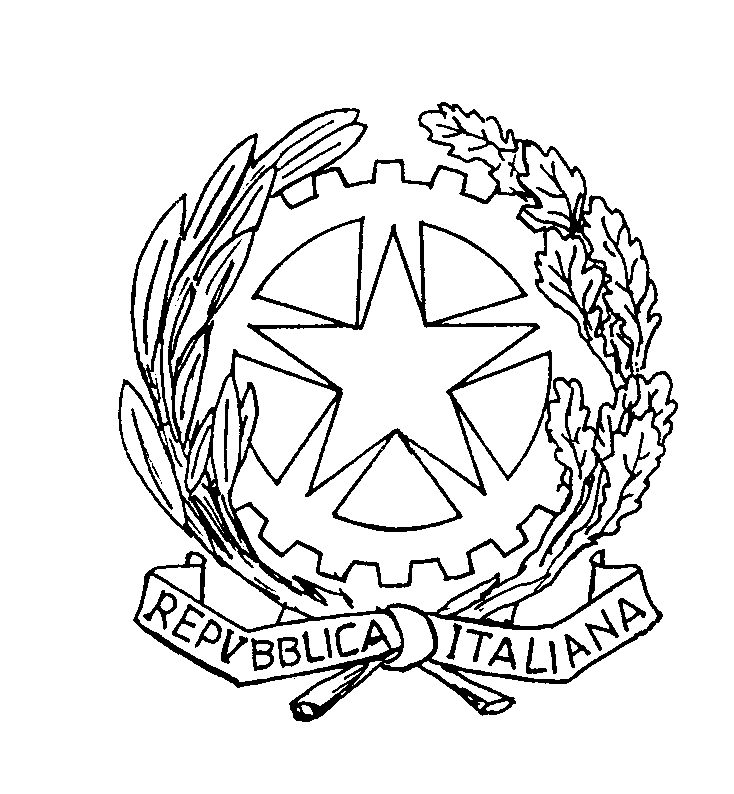 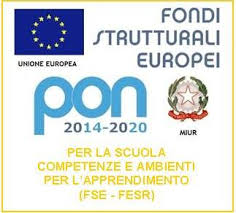 TITOLI ed ESPERIENZE PROFESSIONALI   VALUTAZIONE   A CURA DEL CANDIDATOA CURA DELLA COMMISSIONELaurea attinente la tipologia e gli obiettivi di intervento   Laurea conseguita con punteggio da 105 a 110 e lode  8 pt.  Laurea conseguita con punteggio da 99 a 104  6 pt.  Diploma di scuola secondaria superiore attinente la tipologia e gli obiettivi di intervento  (Valutabile in assenza di titolo superiore) 4 pt.   Diploma di Scuola Magistrale (Valutabile in assenza di titolo superiore) 4 pt. Diploma polivalente o specializzazione sul sostegno attinente la tipologia e gli obiettivi di intervento  6 pt. Certificazione DITALS, DILSPG, CEDILS ed equivalenti (1 punto per certificazione) Max 2 pt. TITOLI ed ESPERIENZE PROFESSIONALI   VALUTAZIONE   A CURA DEL CANDIDATOA CURA DELLA COMMISSIONEAltri titoli culturali specifici   Dottorato di ricerca  punti 6 (si valuta un solo titolo)   Diploma di specializzazione universitario pluriennale   punti 3 (si valuta un solo titolo)   Diploma di Perfezionamento o Master universitario di I o II  livello con esame finale (almeno 1500 ore corrispondenti a 60 Cuf)  fino a 3 titoli (punti 2 per titolo)   Max 15 pt.  Altri titoli culturali specifici   Dottorato di ricerca  punti 6 (si valuta un solo titolo)   Diploma di specializzazione universitario pluriennale   punti 3 (si valuta un solo titolo)   Diploma di Perfezionamento o Master universitario di I o II  livello con esame finale (almeno 1500 ore corrispondenti a 60 Cuf)  fino a 3 titoli (punti 2 per titolo)   Max 15 pt.  Esperienze come Formatore di docenti   Punti 3 per corso con almeno 3 ore di docenza    Punti 6 per corso con almeno 3 ore di docenza se coerente con le aree previste nei moduli del presente avviso  Max. 25 pt.  Partecipazione a corsi di formazione e aggiornamento riconosciuti dal MIUR:   Punti 1 per corso 	 Max. 5 pt.Esperienze pregresse in progetti specifici a livello nazionale,  regionale, provinciali riferiti all’ambito scolastico  (punti 5 per ogni attività)  Max. 20 pt.  Anzianità di servizio svolto nel ruolo di attuale appartenenza   (punti 1 per anno)   Max 25 pt.  Servizio prestato presso le scuole dell’Infanzia in qualità di Docente di Sostegno(punti 2 per anno)   Max 10 pt.  Corsi di formazione in materia DSA – BES 1 punto per ogni attestato  (max 5 attestati) TITOLI ed ESPERIENZE PROFESSIONALI   VALUTAZIONE   A CURA DEL CANDIDATOA CURA DELLA COMMISSIONEEsperienza di organizzazione, allestimento e realizzazione di corsi scolastici di potenziamento delle competenze degli alunni BES (5 punti per ciascuna esperienza)  Max 10 pt.  Esperienza di organizzazione, allestimento e realizzazione di corsi extrascolastici di potenziamento delle competenze degli alunni BES (5 punti per ciascuna esperienza)  Max 10 pt.  